Консультация для родителей «ИГРЫ НА РАЗВИТИЕ ВНИМАНИЯ»ВНИМАНИЕ - есть сосредоточенность на чем-либо. Оно связано с интересами, склонностями, призванием человека, от его особенностей зависят такие качества личности, как наблюдательность, способность отмечать в предметах и явлениях малозаметные, но существенные признаки. Внимание является одним из основных условий, обеспечивающих успешное усвоение ребенком доступного для него объема знаний, умений и установление контакта со взрослым. Если внимание отсутствует, ребенок не может научиться ни подражать действиям взрослого, ни действовать по образцу, ни выполнять словесную инструкцию. Развитие внимания тесно переплетается с развитием запоминания.НАРУШЕНИЯ ВНИМАНИЯОтвлекаемость - непроизвольное перемещение внимания с одного объекта на другой.Рассеянность - неспособность сосредоточиться на чем-либо определенном в течение длительного времени. Рассеянность может проявляться а) в неспособности к сосредоточению; б) в чрезмерной концентрации на одном объекте деятельности. Рассеянностью называют также истощаемость внимания, как следствие болезни, переутомления.Чрезмерная подвижность внимания - постоянный переход от одного объекта к другому, от одной деятельности к другой при низкой эффективности.Инертность - малая подвижность внимания, патологическая его фиксация на ограниченном круге представлений и мыслей.ИГРЫ ДЛЯ РАЗВИТИЯ ЗРИТЕЛЬНОГО ВНИМАНИЯ«ЛОТО», «ДОМИНО», «ВЫКЛАДЫВАНИЕ УЗОРА ИЗ МОЗАИКИ ИЛИ ИЗ ПАЛОЧЕК» (Ребенку предлагают выложить из мозаики (или палочек) по образцу узор, силуэт и т.п.)«НАНИЗЫВАНИЕ БУСИНОК» (ребенку предлагается образец или схема нанизывания бус, нитка или проволока, бусинки. Ребенок собирает бусы)«НАЙДИ ИГРУШКУ» ( Несколько игрушек (до 7) может быть расставлено в комнате так, чтобы не бросались в глаза. Вы, облюбовав какую-либо игрушку, начинаете рассказывать, какая она, что может делать, какого цвета, какой формы, какой величины. Ребенок может задавать вопросы, а затем отправляется на поиски этой игрушки. Потом роль ведущего может сыграть сам ребенок)«ДОРИСУЙ» (Ребенку предлагается назвать, что отсутствует в изображении предметов и дорисовать их. Примеры: дом без окон, машина без колес, цветок без стебелька и т.п.)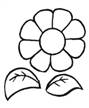 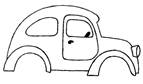 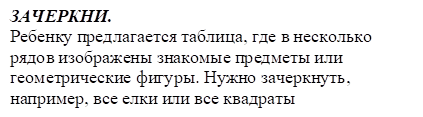 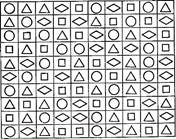 «ИЩИ БЕЗОСТАНОВОЧН» (По команде ребенок должен увидеть и назвать вокруг себя возможно больше предметов одного и того же цвета (или одного размера, или одинаковой формы, или из одного материала и т.п.). Можно усложнить задание, дав несколько признаков одновременно)«НАЗОВИ ПРЕДМЕТ»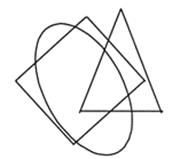 Ребенку даются рисунки с замаскированными (неполными, перечеркнутыми, наложенными друг на друга) изображениями предметов. Необходимо их назвать. ЛАБИРИНТ.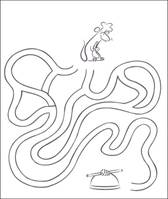 Пройти по лабиринту, прослеживая путь взором, в случае затруднения пальцем или карандашом.ИГРЫ НА РАЗВИТИЕ СЛУХОВОГО ВНИМАНИЯ«ЧТО ЗВУЧАЛО?» (Ребенку демонстрируется звучание разных предметов (звучащих игрушек, музыкальных инструментов). Затем эти предметы звучат за ширмой, а ребенок называет, что звучало» «ПОСЛУШАЙ И ВОСПРОИЗВЕДИ» (ребенку предлагается воспроизводить по образцу, задаваемому взрослым, ритмичные удары палочкой по столу)« ПОПУГАЙЧИКИ» (Взрослый произносит слова или имитирует голоса животных. "Попугайчик" повторяет слова и голоса с такой же интонацией, как и у взрослого)ИГРЫ НА РАЗВИТИЕ МОТОРНО-ДВИГАТЕЛЬНОГО ВНИМАНИЯ«КТО ЛЕТАЕТ?» (Взрослый произносит слова. Если он называет летающий предмет, ребенок отвечает "летает" и изображает, что машет крыльями. Если назван нелетающий предмет, то ребенок молчит и не поднимает руки) « СЪЕДОБНОЕ-НЕСЪЕДОБНОЕ» (В зависимости от названного предмета (съедобен он или нет) ребенок должен ловить или отбивать мяч, брошенный ему взрослым). «УХО-НОС» (Ребенок слушает команду: "Ухо" и дотрагивается до уха. "Нос" - дотрагивается до носа. Взрослый сначала выполняет задание вместе с ребенком, затем умышленно допускает ошибки. Ребенок должен быть внимательным и не ошибиться)« БУДЬ ВНИМАТЕЛЕН» (Заранее договоритесь с ребенком, что по команде "Зайчики" - надо прыгать, "Лошадки" - скакать, "Раки" - пятиться, "Птицы" - махать руками, "Аист" - стоять на одной ноге. Играет музыка, малыш выполняет различные танцевальные движения, но по команде, например: "Зайчики", принимаются прыгать, то есть действовать так, как договорились перед игрой. Если вы тоже будете принимать участие в игре, то можно немного запутать своего ребенка, выполняя другое движение) «НАОБОРОТ» (Взрослый показываете движения ребенку, а он     повторяет эти движения (покрутить руками фонарики, потянуться, сделать вращательные движения головой и т.п.) показывает обратные движения (если руки вверх, то ребенок должен опустить руки; голова вправо, ребенок должен наклонить влево и т.п.)«СОСЧИТАЙ ГЛАЗАМИ»Цель: формировать активное внимание, реакцию сосредоточения.Инструкция: Посмотри внимательно на этот рисунок. Перед тобою изображены крестики и кружочки. А теперь — внимание! Одними глазами, без помощи пальчиков или карандаша, посчитай, сколько кружочков и сколько крестиков в каждой строчек. Рядом со строкой напишите ответ. Вначале — сколько кружков, затем — количество крестиков. Нужно стараться работать очень быстро.Внимание тесно связано памятью и мышлением.